VSTUPNÍ ČÁSTNázev komplexní úlohy/projektuDetekce chyb v počítačové sítiKód úlohy18-u-4/AC49Využitelnost komplexní úlohyKategorie dosaženého vzděláníM (EQF úroveň 4)Skupiny oborů18 - Informatické oboryVazba na vzdělávací modul(y)Detekování chyb a snížení průchodnosti sítíŠkolaStřední škola a vyšší odborná škola aplikované kybernetiky s.r.o., Hradecká, Hradec KrálovéKlíčové kompetenceKompetence k učení, Kompetence k řešení problémů, Digitální kompetenceDatum vytvoření13. 06. 2019 23:45Délka/časová náročnost - Odborné vzdělávání16Délka/časová náročnost - Všeobecné vzděláváníPoznámka k délce úlohyRočník(y)4. ročníkŘešení úlohyCharakteristika/anotaceÚloha je určena pro diagnostiku počítačových sítí, odstranění problémů, zachytávání paketů a odhalování chyb v síťových parametrech. Žáci využijí stávající datovou síť dle zadání, zjistí chybnou konfiguraci pomocí dostupných diagnostických nástrojů, odstraní problémy, odhalí chyby a ověří její správnost.Při řešení úlohy je použita libovolná aplikace pro virtualizaci počítačové sítě, např. Packet Tracer firmy CISCO ve verzi Student (bezplatná verze).JÁDRO ÚLOHYOčekávané výsledky učeníŽákNakonfiguruje v aplikaci pro virtualizaci počítačové sítě (Packet Tracer) dle schématu konfiguraci jednotlivých síťových prvků, správnou volbu kabeláže a koncových zařízení.Popíše metodický přístup k diagnostice chyb od fyzické až po aplikační vrstvu ISO/OSI modelu.Odstraní problémy v připraveném prostředí s důrazem na metodický přístup k řešení.Zachytí pakety určené síťové komunikace a vysvětlí základní informace výpisu zachycených paketů.Odhalí chyby v síťových parametrech předloženého schématu počítačové sítě a navrhne úpravu těchto parametrů k dosažení optimálního provozu.Vyhodnotí výsledek a odstraní případné chyby.Specifikace hlavních učebních činností žáků/aktivit projektu vč. doporučeného časového rozvrhuProstředí aplikace pro virtualizaci počítačové sítě (Packet Tracer), spuštění zadané aktivity, kontrola stávající konfigurace, popis metodického přístupu k diagnostice chyb, odstranění problémů, zachycení paketů, odhalení chyb a návrh úprav těchto parametrů – odborný výklad spojený s praktickou činností 4 hodiny.Kontrola stávající konfigurace, popis přístupu k diagnostice chyb a odstranění problémů.

Samostatná práce dle pracovního listu – 3 hodiny.Zachycení paketů určených k síťové komunikaci pomocí například aplikace Wireshark.

Samostatná práce dle pracovního listu – 5 hodin.Odhalení chyb v síťových parametrech a návrh úprav těchto parametrů k dosažení optimálního provozu.

Samostatná práce dle pracovního listu – 4 hodiny.Metodická doporučeníPři teoretickém výkladu žáci provádějí na svých počítačích kontrolu konfigurace aktivity v aplikaci pro virtualizaci a následné činnosti synchronně s vyučujícím.Praktické úlohy zadávat v pořadí se vzrůstající složitostí (kontrola stávající konfigurace, popis metodického přístupu k diagnostice chyb, odstranění problémů, zachycení paketů, odhalení chyb a návrh úprav těchto parametrů).U úlohy důsledně vyžadovat vypracování aktivity.Způsob realizaceKomplexní úloha bude řešena ve specializované počítačové učebně.PomůckyVybavení počítačové učebny:Počítač učitele, dataprojektor, plátno.Individuální počítače pro každého žáka.Všechny počítače musí mít nainstalovanou aplikaci pro virtualizaci počítačové sítě (Packet Tracer, Wireshark nebo obdobný SW).VÝSTUPNÍ ČÁSTPopis a kvantifikace všech plánovaných výstupůŽáci mají splnit jednu úlohu, ve které mají opravit stávající síťovou topologii dle zadání:Kontrola stávající konfiguracePopis metodického přístupu k diagnostice chybOdstranění problémů v počítačové sítiZachycení paketů určených k síťové komunikaciOdhalení chyb v síťových parametrech předloženého schématu počítačové sítěNávrh úpravy těchto parametrů k dosažení optimálního provozuVyhodnocení výsledku a odstranění případné chybyPomocí simulace ověří funkčnost komunikace jednotlivých koncových zařízení. Pokud řešení není formálně správné, chyby odstraní.K úloze vypracují protokol s následující strukturou:Titulní listZadáníAktivita v aplikaci pro virtualizaci počítačové sítě (Packet Tracer)Závěr (funkční počítačová topologie)Kritéria hodnoceníHodnocení úlohy se skládá ze dvou částí:Identifikace a popis chyb v počítačové síti dle schématu. Úkol je splněn, pokud budou správně odhaleny chyby pomocí zachycených paketů ve stávající infrastruktuře a bude navržena úprava těchto parametrů k dosažení optimálního provozu sítě. Toto dílčí hodnocení má 30% váhu z celkového hodnocení. Hodnotí se návrh a postup výběru prvku dle vhodnosti kritérií.Aktivita v aplikaci pro virtualizaci počítačové sítě (Packet Tracer). Úkol je splněn za předpokladu, že v simulaci bude počítačová topologie zcela funkční, koncová zařízení budou komunikovat mezi sebou a všechny chyby budou odstraněny. Za každé nefunkční zařízení se známka snižuje o půl stupně, v případě, že žák chybu na doporučení učitele odstraní. Pokud ani poté nebude celá síťová topologie funkční, je tato část hodnocena jako nesplněná. Toto dílčí hodnocení má 70% váhu z celkového hodnocení úlohy.Pro splnění komplexní úlohy je potřeba, aby žák splnil každé ktitérium alespoň na 50%, celkový průměr obou částí musí být 60%. Za skupinovou práci jsou žáci hodnoceni jako celek.Doporučená literaturaODOM W., HEALY R., MEHTA N.: Směrování a přepínání sítí. 1. vydání. Brno: Computer Press, a.s., 2009. 879 s. ISBN 978-80-251-2520-5.PoznámkyDalší materiály jsou k dispozici pro studenty nebo lektory Cisco Networking Academy programu viz https://www.netacad.com/courses/networkingJedná se o kurzy:CCNA R&S: Introduction to NetworksCCNA R&S: Routing and Switching EssentialsCCNA R&S: Scaling NetworksTeoretická část úlohy bude řešena ve skupině max. 12 žáků. Praktická část může být řešena buď individuálně, nebo ve skupinách max. 3 žáků.Pro úspěšné řešení úlohy je třeba, aby žáci měli absolvované moduly:číslo 1 – Vytváření návrhů a struktury přepínaných sítí,číslo 2 – Vytváření návrhů a struktury směrovaných sítí,číslo 3 – Vytváření návrhů a struktury bezdrátových sítí,číslo 4 – Návrh a implementace bezpečnosti datových sítíčíslo 5 – Uvádění počítačových sítí do provozu a nastavování jejich parametrů,číslo 6 – Monitorování provozu počítačových sítí a předchozí výuku předmětu Počítačové sítě.Obsahové upřesněníOV NSK - Odborné vzdělávání ve vztahu k NSKPřílohyPrezentace_Detekce-chyb-v-pocitacove-siti.pptxPracovni-list_Detekce-chyb-v-pocitacove-siti.docxZadani_Detekce-chyb-v-pocitacove-siti.docxMateriál vznikl v rámci projektu Modernizace odborného vzdělávání (MOV), který byl spolufinancován z Evropských strukturálních a investičních fondů a jehož realizaci zajišťoval Národní pedagogický institut České republiky. Autory materiálu a všech jeho částí, není-li uvedeno jinak, jsou Miloslav Penc, Jan Lang. Creative Commons CC BY SA 4.0 – Uveďte původ – Zachovejte licenci 4.0 Mezinárodní.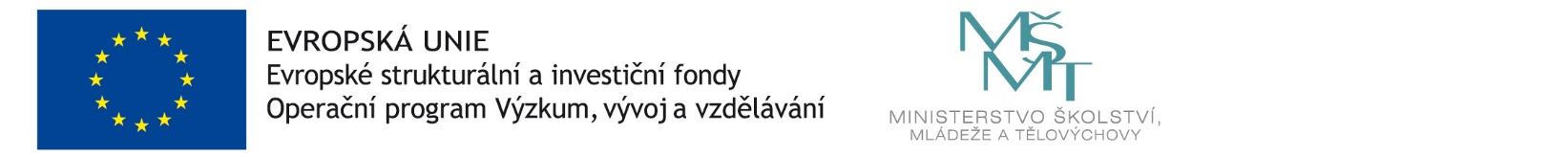 